Praktische AufgabeVervollständigte den Hadith:Der Prophet  sagte: »Der Islam wurde auf fünf (Tragpfeilern) gebaut: …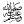 Antwort:…dem Zeugnis, dass kein Gott da ist außer Allah, und dass Muhammad der Gesandte Allahs ist, dem Verrichten des Gebets, dem Entrichten der Zakah, dem Haddsch und dem Fasten im (Monat) Ramadan.«Praktische AufgabeVervollständigte den Hadith:Der Prophet  sagte: "Der Glaube besteht aus mehr als sechzig Abteilen, und die … Antwort:Schamhaftigkeit (Haya') ist ein Teil des Glaubens. "(Vgl. dazu Hadith Nr. 0024 und 0314)Praktische AufgabeVervollständigte den Hadith:Der Prophet  sagte: "Wer immer im Monat Ramadan aus reinem Glauben und in der Hoffnung auf Allahs Lohn betet, dem… Antwort:… werden alle seine vergangenen Sünden vergeben." Praktische AufgabeVervollständigte den Hadith:Der Prophet  sagte: "Wenn ein Mann Geld für den Lebensunterhalt seiner Familie ausgibt und dies im Trachten nach Allahs Wohlwollen tut, so wird… Antwort:…ihm der Lohn einer Sadaqa angerechnet."Praktische AufgabeVervollständigte den Hadith:Der Prophet  sagte: "Keiner von euch darf sich als gläubig ansehen, bis er …Antwort:…seinem Bruder auch dasselbe gönnt, was er sich selbst gönnt."Praktische AufgabeVervollständigte den Hadith:Der Prophet  sagte: "Verrichtet einen Teil eurer Gebete in euren Wohnungen und …Antwort:… macht sie nicht zu Friedhöfen."